MEMBERSHIP SUBSCRIPTION 2015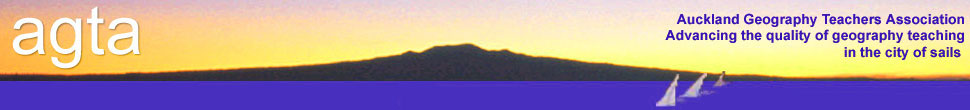 Thank you to all teachers and schools who supported the AGTA throughout 2014 – our numbers have really grown.  We look forward to your continued support this year and welcome your feedback to help us meet your needs in Geography.  Subscriptions for 2015 have been outlined below:Direct Debit: AGTA Bank Account details : 12-3026-0006850-00.IMPORTANT: Please use school’s name as particulars/ referencePlease register your name, geography departmental contact (email address) and the membership type you are joining as Click here.  This will give you access to the secure part of the AGTA website and will be our data base for 2014.If paying by cheque please complete the online form above. And send cheque to:					Claire McKayAGTA Treasurer								PO Box 47788								Ponsonby, Auckland.Any inquiries to Claire: agtassociation2@gmail.comPlease note: No tax invoice can be issued as AGTA is a charity and are not GST registered.Subscription Type:Cost:Auckland Schools$45.00Other Schools$35.00Individual members$35.00Teacher Trainees$15.00